ЕДИНАЯ ГОСУДАРСТВЕННАЯ ИНФОРМАЦИОННАЯ СИСТЕМА В СФЕРЕ ЗДРАВООХРАНЕНИЯФедеральный реестр документов, содержащий сведения о результатах медицинского освидетельствования на наличие медицинских противопоказаний к владению оружием (далее - РМО)РУКОВОДСТВО пользователяАдминистратор МОНа 28 листах2022 год ПЕРЕЧЕНЬ ПРИНЯТЫХ СОКРАЩЕНИЙ И ТЕРМИНОВПеречень принятых сокращений и терминов приведен в таблице 1.Таблица 1 – Сокращения и терминыВведениеНастоящий документ представляет собой руководство пользователя для роли «Администратор МО» программного обеспечения Единой государственной информационной системы в сфере здравоохранения Министерства здравоохранения Российской Федерации. Руководство пользователя содержит описание и подробные инструкции по выполнению основных функций в части работы с компонентом «Реестр медицинских освидетельствований» (далее – Компонент РМО).Область примененияОбластью применения компонента «Реестр медицинских освидетельствований» является сбор, обработка и предоставления информации по медицинским освидетельствованиям в Российской Федерации в рамках развития Единой государственной информационной системы в сфере здравоохранения.Краткое описание возможностейПри работе с Компонентом РМО пользователю предоставляется возможность просмотра медицинских заключений.Уровень подготовки пользователяПри работе с Компонентом РМО пользователь должен обладать знаниями предметной области, навыками работы с операционной системой Microsoft Windows, браузером, а также пройти специальное обучение работе с Компонентом РМО или ознакомиться с настоящим руководством.Перечень эксплуатационной документации, с которой необходимо ознакомиться пользователюДля успешной эксплуатации Компонентом РМО пользователю необходимо ознакомиться с данным руководством.Назначения и условия примененияВиды деятельности, функции, для автоматизации которых предназначен КомпонентКомпонент РМО обладает следующими функциональными возможностями:ведение единой базы данных сведений о проведенных медицинских освидетельствованиях (медицинские освидетельствования на наличие медицинских противопоказаний к владению оружием и химико-токсикологических исследований на наличие в организме человека наркотических средств, психотропных веществ и их метаболитов);поиск сведений о медицинском заключении по различным параметрам;формирование электронных медицинских заключений («Медицинское заключение об отсутствии медицинских противопоказаний к владению оружием» и «Медицинское заключение об отсутствии в организме человека наркотических средств, психотропных веществ и их метаболитов»).Условия, при соблюдении которых обеспечивается применение компонентаДля обеспечения применения Компонента РМО необходимо наличие следующих минимальных технических средств:ПК с процессором с тактовой частотой процессора 2 ГГц и выше;2 ГБ ОЗУ;операционная система Windows 7/8.Рекомендуемые технические средства:ПК с процессором с тактовой частотой процессора 2 ГГц и выше;4 ГБ ОЗУ;операционная система Windows 7/8/8.1/10.Персональный компьютер должен быть подключен к сети Интернет со скоростью передачи данных не менее 2 Мбит/с.Системные программные средства, необходимые для работы с Компонентом, должны быть представлены лицензионной локализованной версией системного программного обеспечения.Использование учетной записи пользователя Компонента РМО другими лицами недопустимо. В случае необходимости расширения количества пользователей Компонента РМО необходимо подать заявку на предоставление доступа в службу технической поддержки ЕГИСЗ.ЕГИСЗ является объектом критической информационной инфраструктуры Российской Федерации. В связи с этим в ЕГИСЗ организован постоянный мониторинг подозрительной активности пользователей. В случае выявления подозрительной активности данные об инциденте передаются в Государственную систему обнаружения, предупреждения и ликвидации последствий компьютерных атак ФСБ России.Подготовка к работеНастройка доступа к Компоненту РМО через ЗСПД Минздрава РоссииНеобходимо обеспечить возможность подключения к ЗСПД информационных систем медицинских и иных организаций (далее – ИС), осуществляющих взаимодействие с Компонентом РМО.Работа Компонента РМО в ЗСПД обусловлена необходимостью обеспечения конфиденциальности сведений, также хранения и защиты таких сведений в соответствии с требованиями законодательства Российской Федерации о защите персональных данных.Для взаимодействия с Компонентом РМО через ЗСПД пользователь должен подключиться к региональному УД ЗСПД Минздрава России. Описание порядка подключения рекомендуется получить у представителей органа исполнительной власти субъекта РФ в сфере охраны здоровья, ответственного за функционирование региональной инфраструктуры ЗСПД.Описание схемы подключения приведено на портале оперативного взаимодействия участников ЕГИСЗ http://portal.egisz.rosminzdrav.ru (Материалы  ЕГИСЗ  ЗСПД).Настоящий документ описывает последовательность организационных и технических шагов, необходимых для организации доступа пользователей к Компоненту РМО посредством ЗСПД.Описание мероприятий по подключениюНиже приведена последовательность организационных и технических шагов, необходимых для организации доступа пользователей к Компоненту РМО посредством ЗСПД:если пользователь не имеет подключения к ЗСПД, то необходимо обратиться с запросом на подключение к ЗСПД в орган исполнительной власти субъекта РФ в сфере охраны здоровья.после успешного подключения к ЗСПД на рабочих местах пользователей, на которых планируется организовать доступ к Компоненту РМО через ЗСПД, необходимо проверить сетевую связность командой «ping» и «telnet» со следующими адресами:10.41.19.50 – esia.gosuslugi.ru;10.41.19.40 – DNS – сервер;10.61.202.30 – резервный DNS-сервер;10.41.19.65 – ia.egisz.rosminzdrav.ru;после этого необходимо выполнить следующие настройки:прописать в файл hosts:DNS-сервер 10.41.19.40, резервный DNS – сервер 10.61.202.30;10.41.19.50 – esia.gosuslugi.ru;10.41.19.65 – ia.egisz.rosminzdrav.ru;проверить доступность ресурсов командой «ping» и «telnet» по имени, убедиться, что отвечают адреса из ЗСПД 10.41.19.хх.Результатом выполнения перечисленных выше шагов является получение доступа к Компоненту РМО по адресу https://rmo.egisz.rosminzdrav.ru.В случае, если после выполнения указанных действий доступа не появилось, необходимо обратиться в СТП ЕГИСЗ по телефону 8-800-500-74-78 или по электронной почте: egisz@rt-eu.ru.Порядок загрузки данных и программДля начала работы с Компонентом РМО на рабочем месте пользователя необходимо иметь доступ к Интернету, установленный один из перечисленных браузеров:Mozilla Firefox версии не ниже 86;Google Chrome версии не ниже 89;Yandex версии не ниже 21.6.Перед началом работы с Компонентом РМО пользователю необходимо выполнить следующие действия:получить доступ к Компоненту РМО согласно инструкции (см. https://portal.egisz.rosminzdrav.ru/materials/3559). Форма заявки на предоставление доступа к Компоненту РМО описана в приложении А;запустить веб-браузер;перейти на сайт – https://rmo.egisz.rosminzdrav.ru.Вход в Компонент РМОДля успешного входа в веб-интерфейс Компонента РМО запустите браузер и в адресной строке введите адрес компонента https://rmo.egisz.rosminzdrav.ru.Для авторизации в Компоненте РМО пользователь будет автоматически перенаправлен на страницу авторизации ИА (см. рисунок 1).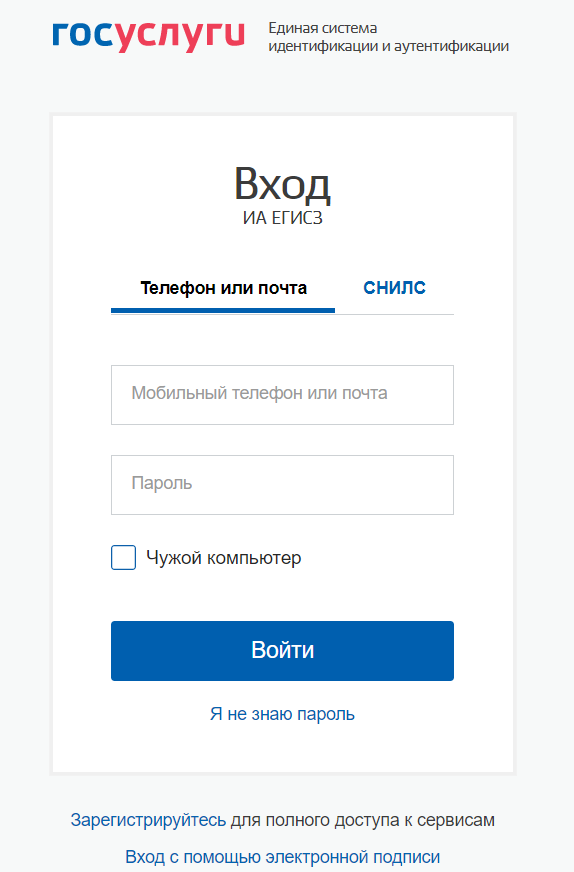 Рисунок 1 – Страница авторизации ИАНа форме авторизации введите логин и пароль пользователя и нажмите на кнопку «Войти».Результатом выполнения перечисленных выше шагов является получение доступа к компоненту «Реестр медицинских освидетельствований» по адресу: https://rmo.egisz.rosminzdrav.ru.В случае успешной авторизации произойдет переход на главную страницу Компонента РМО (см. рисунок 2).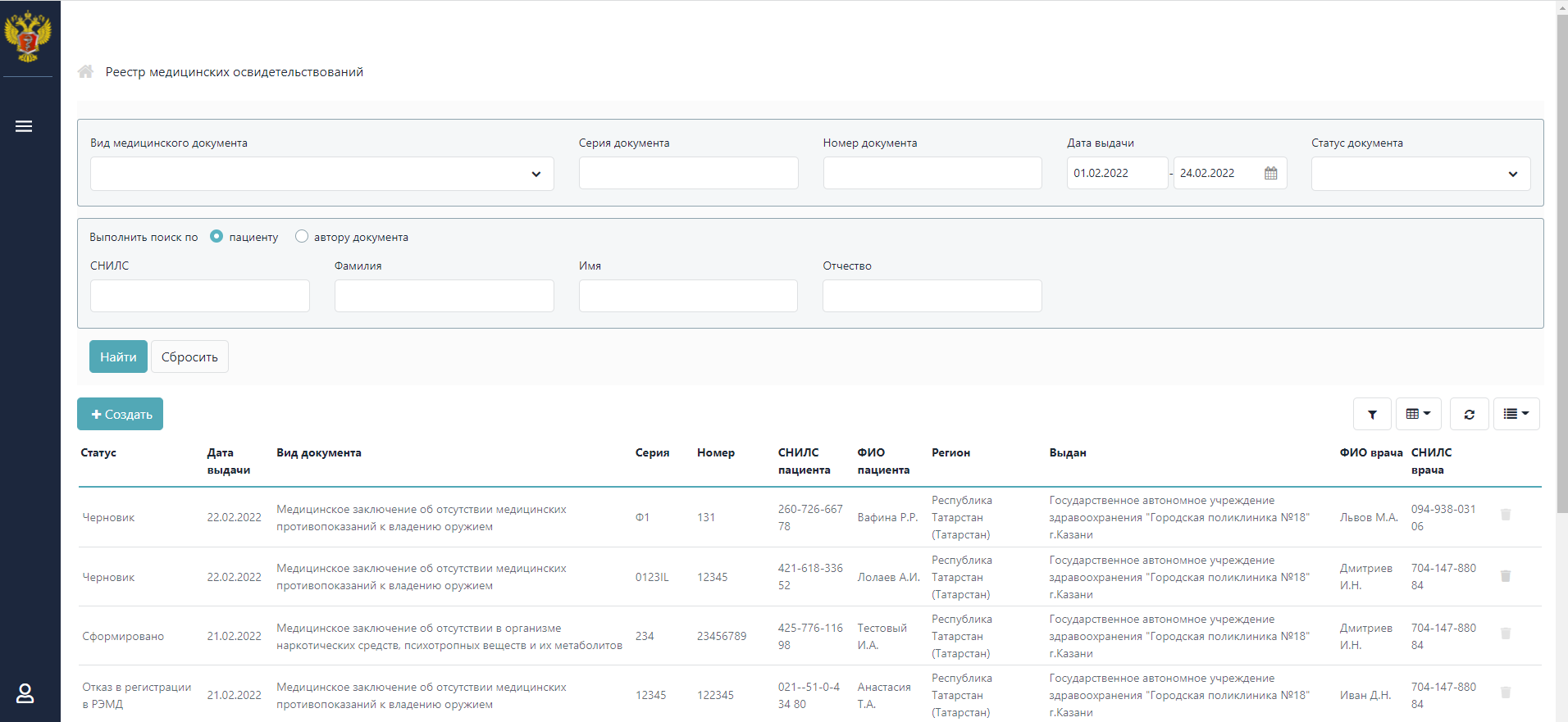 Рисунок 2 – Главная страница Компонента РМОВыход из Компонента РМОДля корректного завершения работы с Компонентом РМО нажмите на пиктограмму с изображением пользователя, расположенную в нижней левой части экрана. В открывшемся всплывающем окне нажмите на кнопку «Выход» (см. рисунок 3), после чего предоставляется возможность закрыть страницу браузера.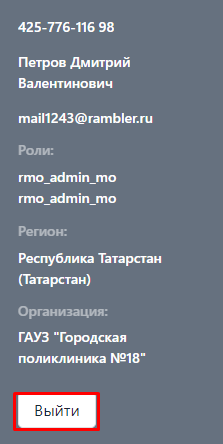 Рисунок 3 – Кнопка «Выход»Порядок проверки работоспособностиПоказателем работоспособности Компонента РМО является успешный вход на главную страницу (см. рисунок 2).Описание операцийДанные пользователяДля просмотра данных пользователя необходимо:раскрыть боковое меню, нажатием на иконку в верхнем левом углу;нажать на иконку  в нижней левой части экрана. 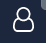 Результатом описанных действий является отображение следующих данных пользователя (см. рисунок 4):СНИЛС;фамилия, имя, отчество;e-mail;роль;регион;МО.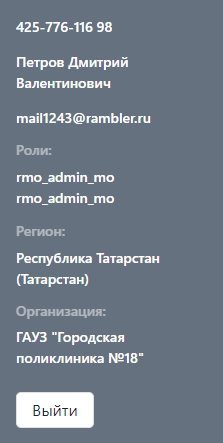 Рисунок 4 – Данные пользователяРаздел «Реестр медицинских освидетельствований»Для перехода в раздел «Реестр медицинских освидетельствований» необходимо:раскрыть боковое меню, нажав на кнопку  в верхнем левом углу;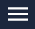 нажать на «Реестр медицинских освидетельствований».Страница раздела состоит из следующих частей (см. рисунок 5):блок фильтров;таблица со списком медицинских заключений.Рисунок 5 – Страница «Реестр медицинских освидетельствований»Блок фильтров состоит из следующих полей (см. рисунок 5):раскрывающийся список «Статус документа» – в Компоненте РМО предусмотрены следующие виды статусов:«Черновик» – данный статус является начальным статусом и присваивается медицинскому заключению при сохранении, без подписания ЭП;«Сформирован» – данный статус присваивается медицинскому заключению, когда пользователь применяет команду «Сформировать»;«На подписании» – данный статус присваивается медицинскому заключению при подписании автором, без подписи ЭП руководителя;«На регистрации в РЭМД» – данный статус присваивается медицинскому заключению при подписании ЭП автором и руководителем. В данном статусе сформирован СЭМД и отправлен запрос на регистрацию документа в РЭМД;«Зарегистрирован в РЭМД» – данный статус является конечным статусом и присваивается в случае успешной регистрации электронного документа в РЭМД. Также статус является начальным для медицинских заключений, полученных из РЭМД и созданных другим МИС;«Отказ в подписании» – данный статус присваивается медицинскому заключению в случае, если руководитель применил команду «Отказать в подписи»;«Отказ в регистрации в РЭМД» – данный статус является конечным статусом и присваивается медицинскому заключению в случае получении ответа об отказе в регистрации СЭМД в РЭМД;«Ошибка регистрации в РЭМД» – данный статус присваивается медицинскому заключению при ошибке регистрации СЭМД в РЭМД.раскрывающийся список «Вид медицинского документа»;поле «Серия документа»;поле «Номер документа»;поля ввода диапазона дат «Дата выдачи»;переключатель «Выполнить поиск по»:«пациенту»;«автору документа»;«заверяющему»;поле «СНИЛС»;поле «Фамилия»;поле «Имя»;поле «Отчество»;кнопка «Найти» – запуск поиска медицинских заключений по заданным параметрам;кнопка «Сбросить» – сброс всех фильтров.Список медицинских заключений включает в себя:медицинские заключения, сформированные в сторонних МИС – доступны только для просмотра;медицинские заключения, сформированные в Компоненте РМО.Список медицинских заключений представлен в виде таблицы со следующими столбцами (см. рисунок 5):«Статус»;«Дата выдачи». Для сортировки записей по дате выдаче (по убыванию) необходимо нажать на кнопку  над столбцом;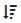 «Вид документа»;«Серия»;«Номер»;«СНИЛС пациента»;«ФИО пациента»;«Регион»;«Выдан»;«ФИО врача»;«СНИЛС врача».При работе с таблицей предусмотрено использование следующих кнопок, расположенных справа над таблицей:кнопка  – скрывает блок фильтров;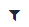 кнопка  – добавление/удаление столбцов в таблице;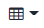 кнопка  – обновление данных;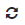 кнопка  – изменение количества отображаемых записей в таблице.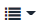 Поиск медицинских заключенийДля поиска медицинских заключений необходимо выполнить следующие действия (см. рисунок 5):перейти в раздел «Реестр медицинских освидетельствований»;задать параметры поиска в блоке фильтров и нажать на кнопку «Найти»;список медицинских заключений с заданными параметрами поиска будет представлен в виде списка в таблице.Для сброса всех фильтров необходимо нажать на кнопку «Сбросить».Просмотр медицинского заключенияДля просмотра выбранного медицинского заключения необходимо выполнить следующие действия:перейти в раздел «Реестр медицинских освидетельствований»;найти с помощью блока фильтров необходимые записи;в таблице со списком медицинских заключений выбрать запись и нажать на нее левой кнопкой мыши.После описанных выше действий откроется страница просмотра медицинского заключения.Страница просмотра состоит из:навигационной цепочки, в которой указан вид медицинского документа;заголовка с отображением ФИО пациента, статусом медицинского заключения и датой регистрации или причиной отказа регистрации документа в РЭМД;блока просмотра медицинского заключения.Блок просмотра медицинского заключения содержит информацию о медицинском документе, пациенте, связанных документах и источнике оплаты. В случае отсутствия данных в чекбоксе «Данные отсутствуют» проставлен флаг и отображается причина отсутствия информации. Данный блок состоит из вкладок:«Сведения о документе»;«Информация о пациенте»;«Связанные документы»;«Источник оплаты».Вкладка «Сведения о документе»Вкладка «Сведения о документе» – вкладка предназначена для просмотра данных по медицинскому заключению и состоит из следующих групп (см. рисунок 6):группа «Сведения о документе» состоит из следующих полей:«Вид медицинского документа»;«Серия документа»;«Номер документа»;«Дата выдачи документа»;«Часовой пояс»;«Медицинское заключение»;«Комментарий»;группа «Медицинская организация, выдавшая документ» состоит из следующих полей:«Медицинская организация»;«Адрес организации»;«Лицензия МО»;«Дата регистрации»;«Телефон»;«Факс»;«Реквизиты организации»;«Код»;группа «Медицинская организация, владелец оригинала документа» состоит из следующих полей:«Медицинская организация»;«Адрес организации»;«Телефон»;группа «Документ составил» состоит из следующих полей:«Фамилия»;«Имя»;«Отчество»;«Должность»;«СНИЛС»;«Телефон врача»;«Адрес врача»;«Место работы»;«Адрес организации»;«Телефон организации»;«Дата подписания»;группа «Документ заверил» состоит из следующих полей:«Фамилия»;«Имя»;«Отчество»;«Должность»;«СНИЛС»;«Телефон руководителя»;«Адрес руководителя»;«Место работы»;«Адрес организации»;«Телефон организации»;«Дата подписания»;«Комментарий к отказу в подписи» – поле отображается при значении «Отказ в подписании» в поле «Статус».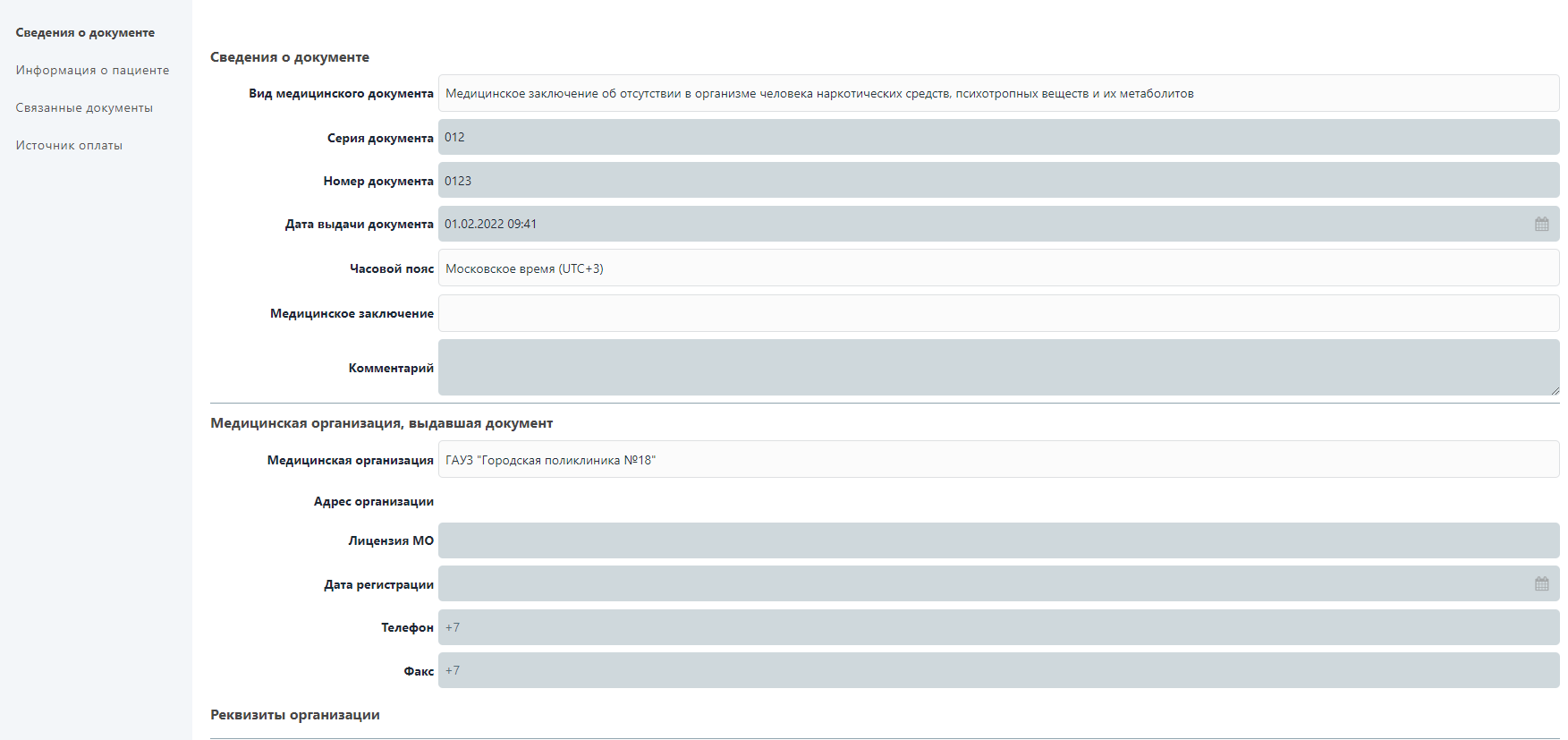 Рисунок 6 – Вкладка «Сведения о документе»Вкладка «Информация о пациенте»Вкладка «Информация о пациенте» – вкладка предназначена для просмотра персональной информации по пациенту, который проходил медицинское освидетельствование и состоит из следующих групп (см. рисунок 7):группа «Данные о пациенте» состоит из следующих полей:«СНИЛС»;«Фамилия»;«Имя»;«Отчество»;«Дата рождения»;«Пол»;группа «Документы, удостоверяющие личность» состоит из следующих полей:«Тип документа»;«Серия»;«Номер»;«Кем выдан»;«Код подразделения»;«Дата выдачи»;группа «Медицинское страхование» состоит из следующих полей:«Тип полиса»;«Серия»;«Номер»;группа «Адрес» состоит из следующих полей:«Тип адреса»;«Регион»;«Населенный пункт»;«Улица»;«Дом»;«Строение»;«Корпус»;«Квартира»;«Индекс»;группа «Контакты» состоит из следующих полей:«Телефон»;«Email».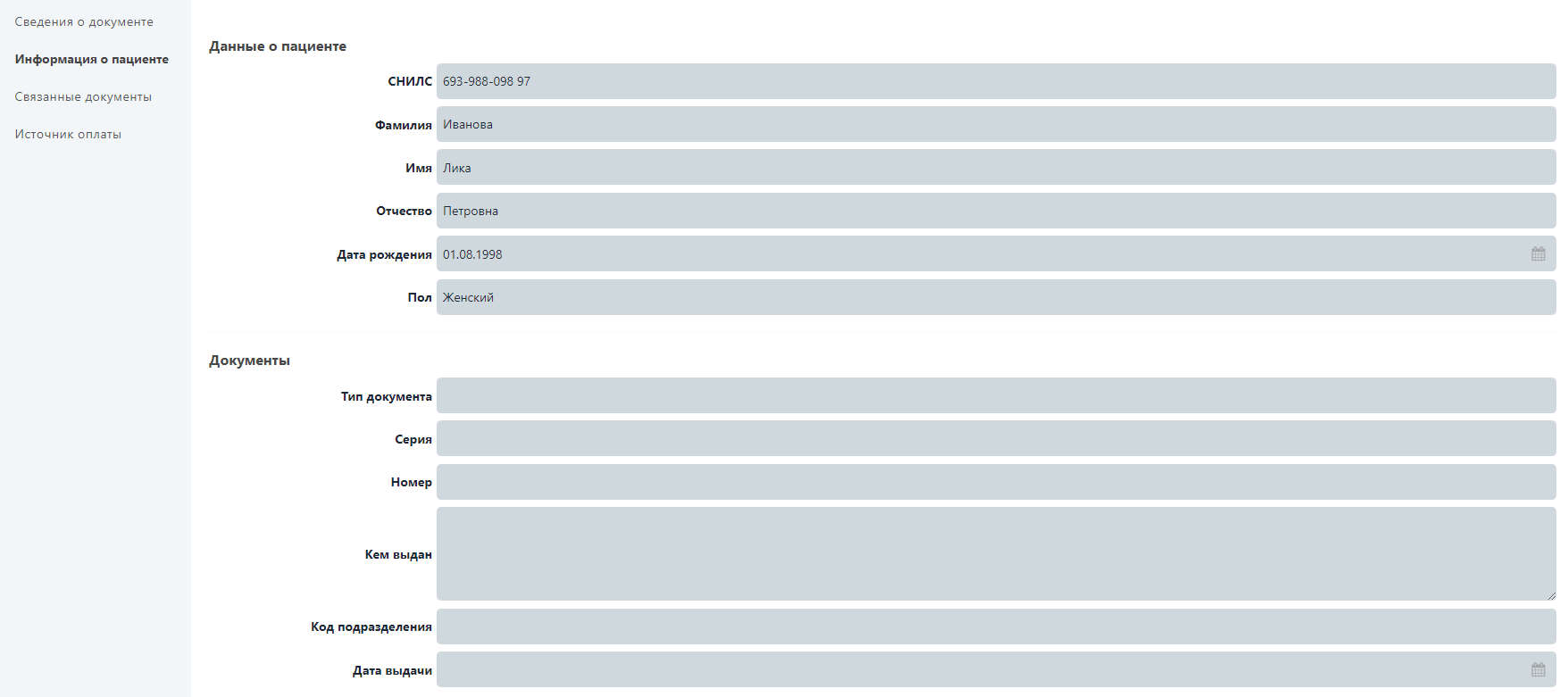 Рисунок 7 – Вкладка «Информация о пациенте»Вкладка «Связанные документы»Вкладка «Связанные документы» – вкладка предназначена для просмотра связанных документов с медицинским освидетельствованием и состоит из следующих полей (см. рисунок 8):«Вид медицинского документа»;«Серия документа»;«Номер документа»;«Дата выдачи документа»;«Уникальный идентификатор документа»;«Заключение».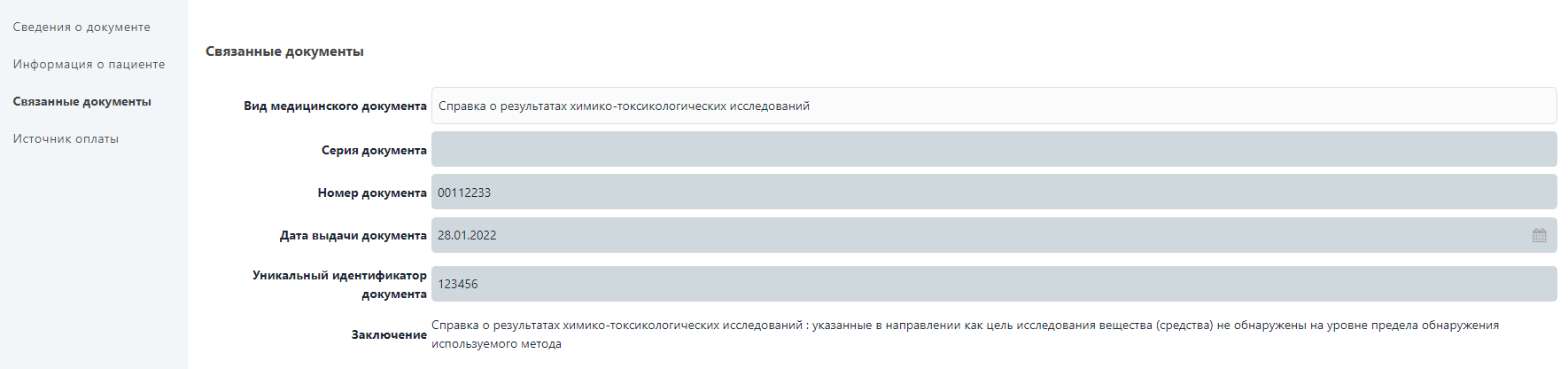 Рисунок 8 – Вкладка «Связанные документы»Вкладка «Источник оплаты»Вкладка «Источник оплаты» – вкладка предназначена для просмотра сведений об источнике оплаты, за счет которого проходило медицинское освидетельствование и состоит из следующих полей (см. рисунок 9):«Источник оплаты медицинской помощи»;«Тип полиса» – поле отображается при значениях «Средства обязательного медицинского страхования» и «Средства добровольного медицинского страхования» в поле «Источник оплаты медицинской помощи»;«Серия» – поле отображается при значениях «Средства обязательного медицинского страхования» и «Средства добровольного медицинского страхования» в поле «Источник оплаты медицинской помощи»;«Номер» – поле отображается при значениях «Средства обязательного медицинского страхования» и «Средства добровольного медицинского страхования» в поле «Источник оплаты медицинской помощи»;«Страховая организация» – поле отображается при значениях «Средства обязательного медицинского страхования» и «Средства добровольного медицинского страхования» в поле «Источник оплаты медицинской помощи»;«Номер документа» – поле отображается при значениях «Средства пациента», «Средства третьих физических лиц» и «Средства третьих юридических лиц» в поле «Источник оплаты медицинской помощи»;«ИНН» – поле отображается при значениях «Средства пациента», «Средства третьих физических лиц» и «Средства третьих юридических лиц» в поле «Источник оплаты медицинской помощи»;«Наименование организации» – поле отображается при значении «Средства третьих юридических лиц» в поле «Источник оплаты медицинской помощи»;«Номер телефона организации» – поле отображается при значении «Средства третьих юридических лиц» в поле «Источник оплаты медицинской помощи»;«Адрес организации» – поле отображается при значении «Средства третьих юридических лиц» в поле «Источник оплаты медицинской помощи»;«Регион» – поле отображается при значении «Средства третьих юридических лиц» в поле «Источник оплаты медицинской помощи»;«Населенный пункт» – поле отображается при значении «Средства третьих юридических лиц» в поле «Источник оплаты медицинской помощи»;«Улица» – поле отображается при значении «Средства третьих юридических лиц» в поле «Источник оплаты медицинской помощи»;«Дом» – поле отображается при значении «Средства третьих юридических лиц» в поле «Источник оплаты медицинской помощи»;«Офис» – поле отображается при значении «Средства третьих юридических лиц» в поле «Источник оплаты медицинской помощи»;«Дата начала действия» – поле отображается при значениях «Средства обязательного медицинского страхования», «Средства добровольного медицинского страхования», «Средства пациента», «Средства третьих физических лиц» и «Средства третьих юридических лиц» в поле «Источник оплаты медицинской помощи»;«Дата окончания действия» – поле отображается при значениях «Средства обязательного медицинского страхования», «Средства добровольного медицинского страхования», «Средства пациента», «Средства третьих физических лиц» и «Средства третьих юридических лиц» в поле «Источник оплаты медицинской помощи».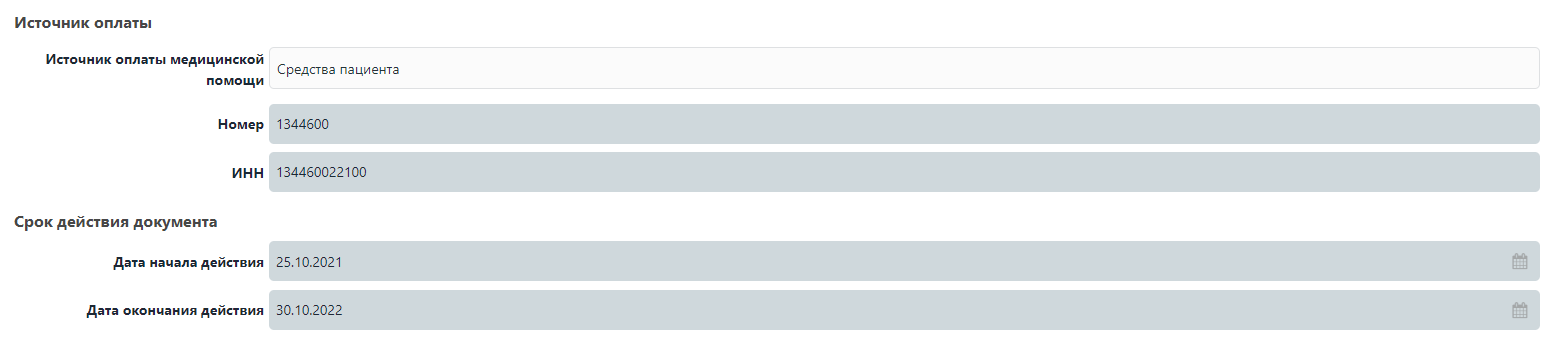 Рисунок 9 – Вкладка «Источник оплаты»Аварийные ситуацииДействия при аварийных ситуацияхВ случае возникновения аварийных ситуаций, связанных с Компонентом РМО, необходимо обратиться в службу технической поддержки пользователей (далее – СТП).Контактная информация Порядок обращения в службу технической поддержкиПри обращении в СТП пользователь должен сообщить следующие сведения:наименование компонента, по поводу которой происходит обращение в СТП;ФИО;субъект РФ;организация;контактный телефон;адрес электронной почты (при наличии);вопрос/предложение/замечание/сообщение об ошибке.Создание снимков экрана – «скриншотов»Для того чтобы сделать снимок экрана Компонента РМО с ошибкой необходимо выполнить следующие действия:сделать копию экрана с ошибкой, при помощи клавиши «Print Screen» на клавиатуре;создать документ Microsoft Word;при помощи пункта меню «Правка – Вставить» добавить изображение с ошибкой в документ;под изображением написать комментарий, описывающий действия, в результате которых возникла ошибка;сохранить и отправить на электронную почту технической поддержке созданный документ.Рекомендации по освоениюДля успешной работы пользователя рекомендуется ознакомиться с настоящим руководством.ФОРМА ЗАЯВКИ НА ПРЕДОСТАВЛЕНИЕ ДОСТУПА К КОМПОНЕНТУ «РЕЕСТР МЕДИЦИНСКИХ ОСВИДЕТЕЛЬСТВОВАНИЙ»Прошу предоставить пользователям права в промышленной версии компонента «Реестр медицинских освидетельствований». Сведения о пользователях приведены в таблице ниже (см. таблица А.1).Таблица А.1 – Сведения о пользователяхСокращение/терминНаименование/ОпределениеАвторизацияПроцесс предоставления прав, включая предоставление прав на доступ, т.е. процедура предоставления субъекту определенных прав доступа к ресурсам системы после успешного прохождения им процедуры аутентификацииВеб-браузерПрограммное обеспечение для поиска, просмотра веб-страниц (преимущественно из сети Интернет), для их обработки, вывода и перехода от одной страницы к другой. Например, Google Chrome, Mozilla Firefox и т.п.Веб-интерфейсИнтерфейс программного продукта, реализованный в среде веб-браузераГБГигабайт, единица измерения количества информацииГГцГигагерц, единица частоты периодических процессовЕГИСЗЕдиная государственная информационная система в сфере здравоохраненияЗСПДЗащищенная сеть передачи данныхИАЕдиная система идентификации, аутентификации и авторизацииИдентификацияРаспознавание или установление соответствия неопределенного объекта известному на основании совпадения признаков, паролей и ключей с дальнейшим признанием их тождественностиИННИдентификационный номер налогоплательщикаИСИнформационная системаКомпонент РМОФедеральный реестр медицинских освидетельствованийМИСМедицинская информационная системаМОМедицинская организацияНСИНормативно-справочная информацияОЗУОперативное запоминающее устройство, Random Access Memory – оперативная память – энергозависимая часть системы компьютерной памяти, в которой во время работы компьютера хранится выполняемый машинный код (программы), а также входные, выходные и промежуточные данные, обрабатываемые процессоромОУЗОрганы управления здравоохранениемПКПерсональный компьютерРФРоссийская ФедерацияРЭМДПодсистема ЕГИСЗ «Федеральный реестр электронных медицинских документов»СНИЛССтраховой номер индивидуального лицевого счетаСТПСлужба технической поддержкиСЭМДСтруктурированный электронный медицинский документУДУзел доступаФИОФамилия, имя, отчествоФНСИПодсистема ЕГИСЗ «Федеральный реестр нормативно-справочной информации в сфере здравоохранения»ФРМРПодсистема ЕГИСЗ «Федеральный регистр медицинских работников»ФСБФедеральная служба безопасностиЭМДЭлектронный медицинский документЭПЭлектронная подписьТелефон СТП8-800-500-74-78Адрес электронной почтыegisz@rt-eu.ruОфициальный сайтЕГИСЗ.РФ№ п/пСНИЛСФИО (полностью)Адрес электронной почтыСубъект РФКраткое наименование МО (с указанием ведомственной принадлежности)OID МО (по данным Федерального реестра медицинских организаций)Наименование ролиАдминистратор МОНаименование должности ответственного лица/ Фамилия И.О. /